Publicado en Madrid el 23/06/2022 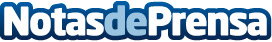 ¿Vacaciones sin pantallas? Qustodio da 7 tips para equilibrar la vida online y offline de los menoresDurante el curso académico los menores han estado conectados 4 horas de media al día y el verano pasado usaron las apps un 20% más que el resto del año. La implantación de un horario, pasar tiempo al aire libre y el ejemplo de los padres, son algunas de las medidas para conseguir un equilibrio entre la vida online y offline de los niñosDatos de contacto:Alejandro610 680 385Nota de prensa publicada en: https://www.notasdeprensa.es/vacaciones-sin-pantallas-qustodio-da-7-tips Categorias: Nacional Educación Sociedad Juegos Infantil E-Commerce Ocio para niños Dispositivos móviles Cursos Innovación Tecnológica http://www.notasdeprensa.es